                       14 февраля  Международный день дарения книги!                   Впервые в нашем детском саду проходила акция «День дарения книги». Цель которой: привлечение родителей к участию в совместных с педагогом мероприятиях, созданию необходимых условий для разнообразных стремлений и потребностей детей. Родители нашей группы «Звёздочка» с радостью откликнулись на то, чтобы принять участие в акции. Некоторые родители принесли не одну, а гораздо больше книг.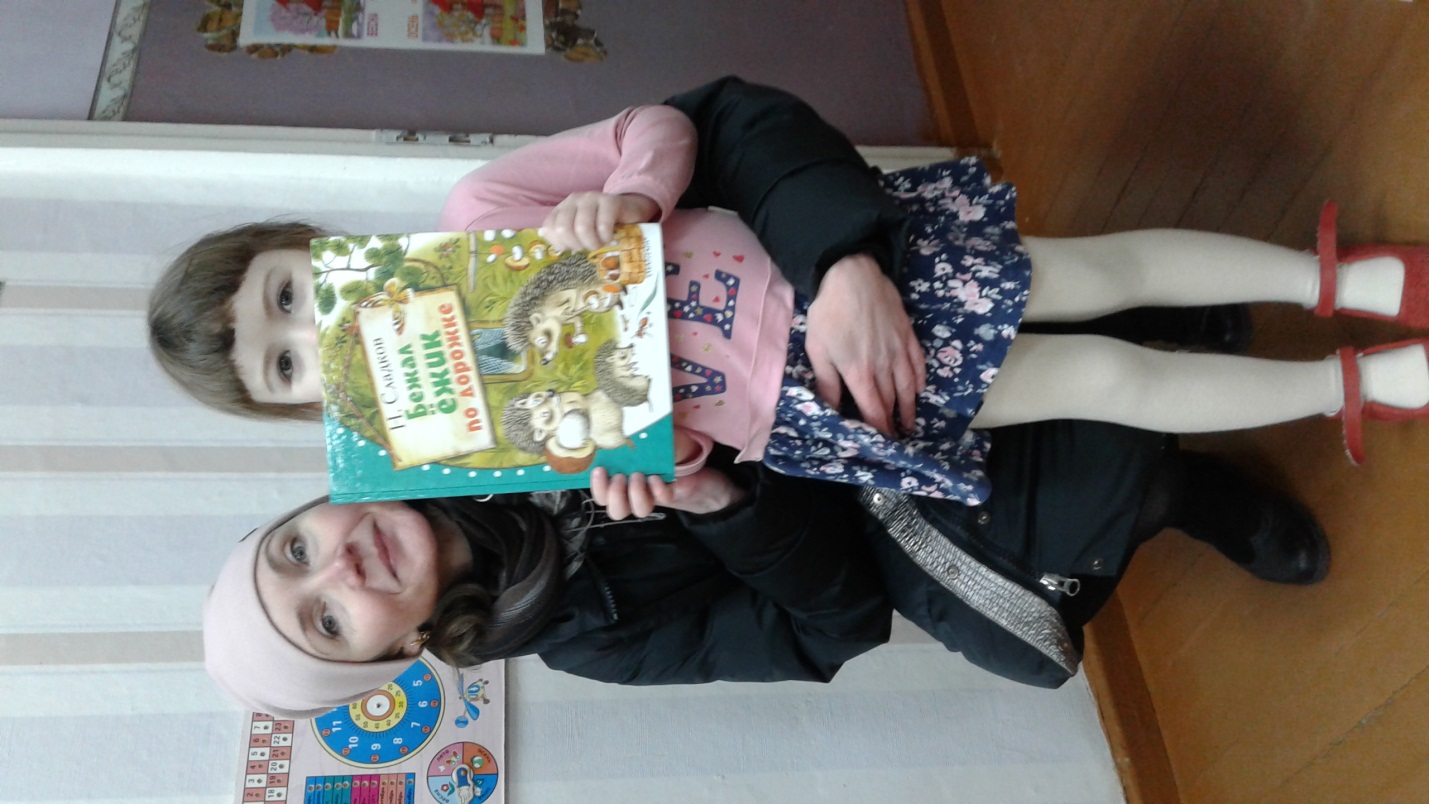 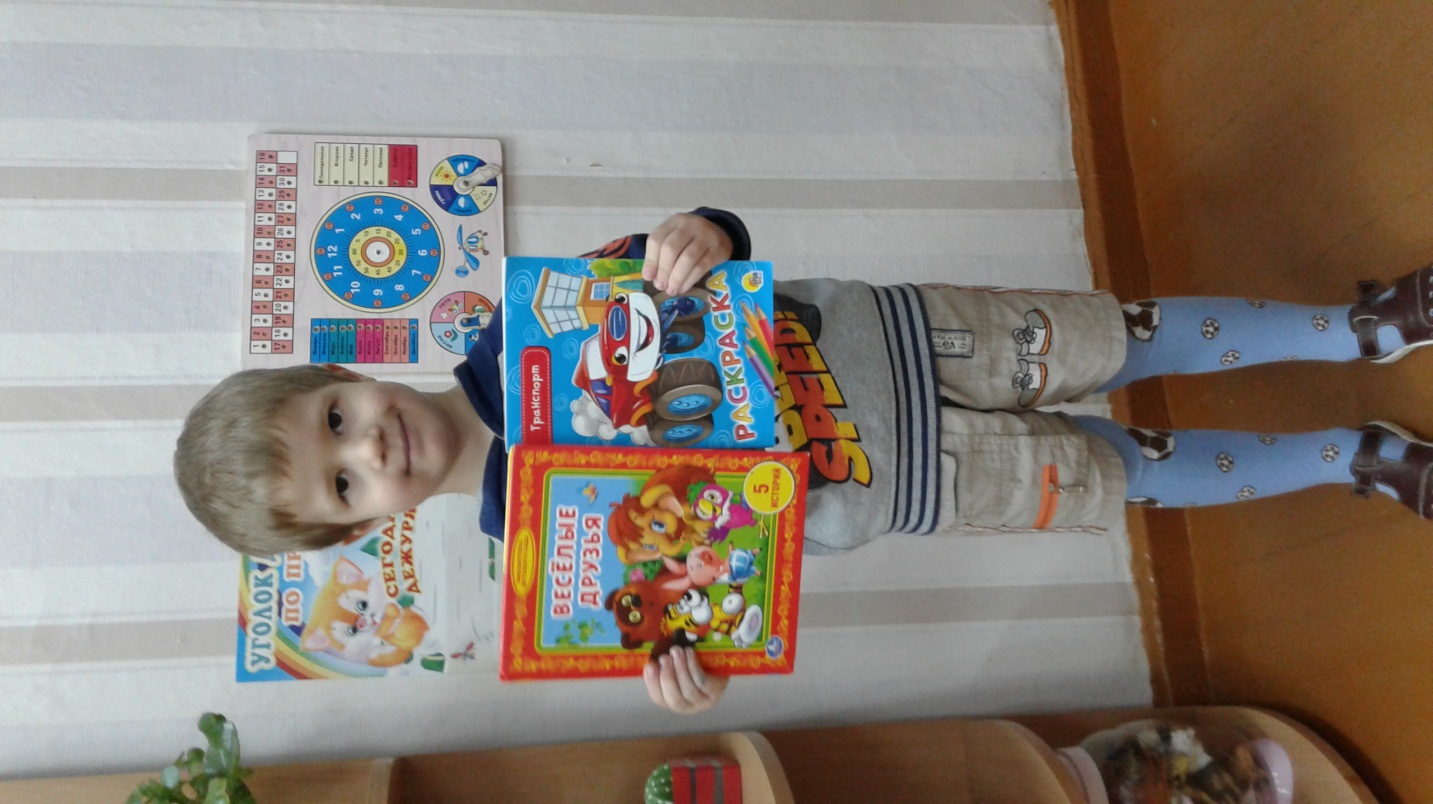 Уголок книги в группе пополнился новыми книгами - это художественная литература: сказки стихи, рассказы,  познавательная литература и даже раскраски. Дети с удовольствием рассматривают новые книги, а мы в свою очередь будем  с удовольствием читаем их.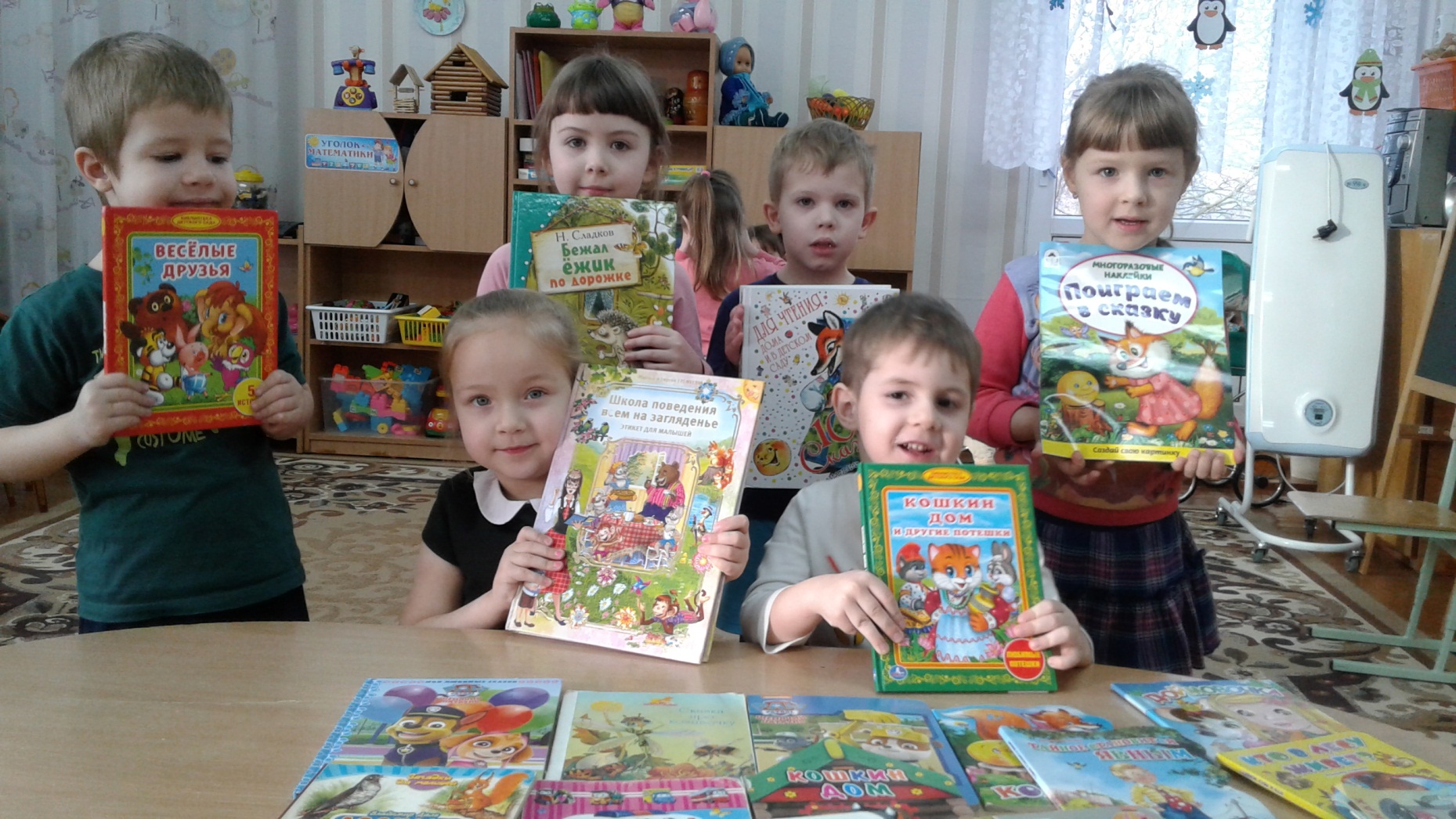 Мы хотим выразить благодарность родителям, принявшим участие в акции! И надеемся, что это мероприятие станет доброй традицией в нашем детском саду, а из маленьких читателей вырастут большие любители книг.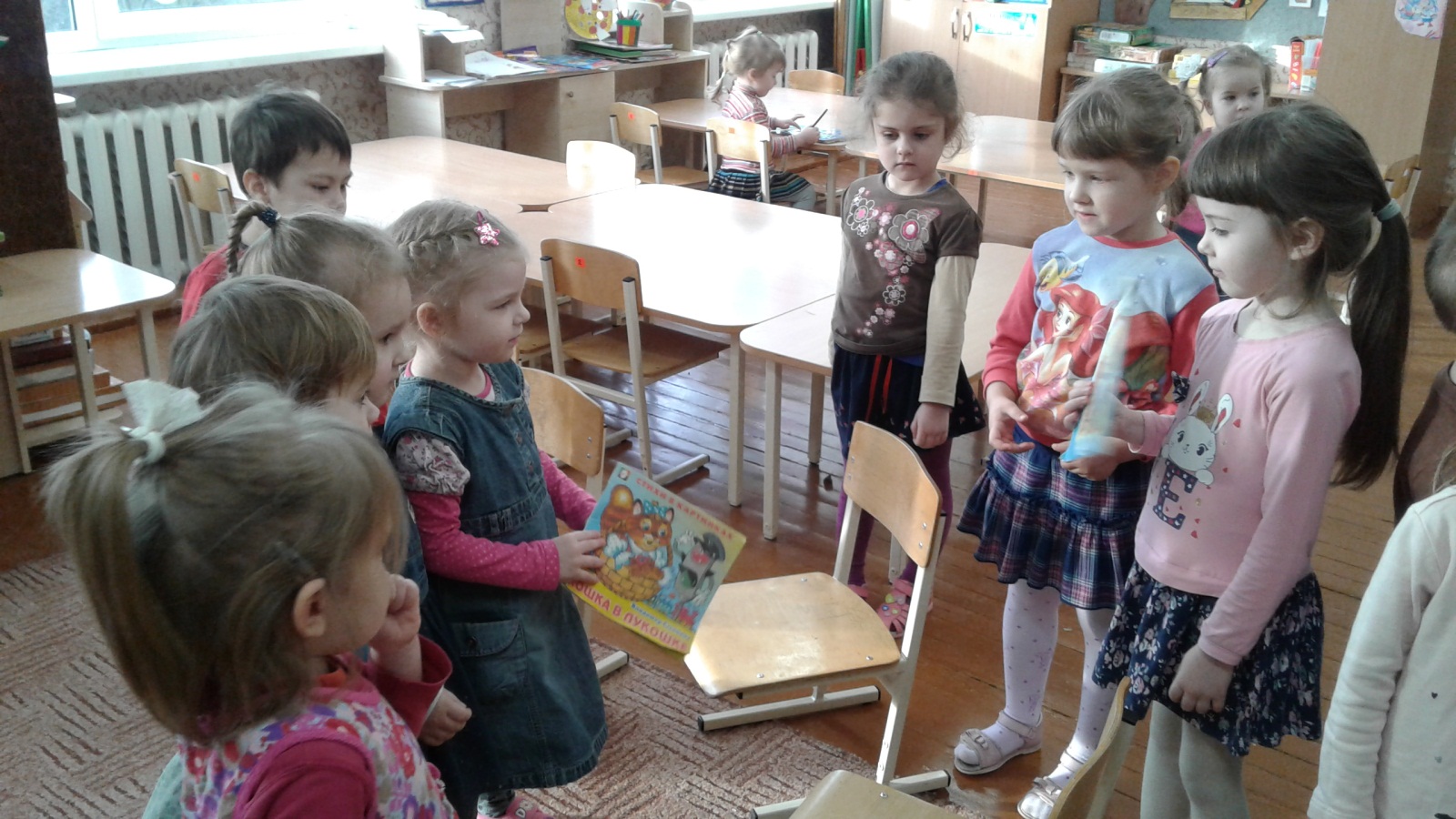 Ребята группы  решили продолжить акцию  и подарили книги со сказками, младшей группе «Ласточка»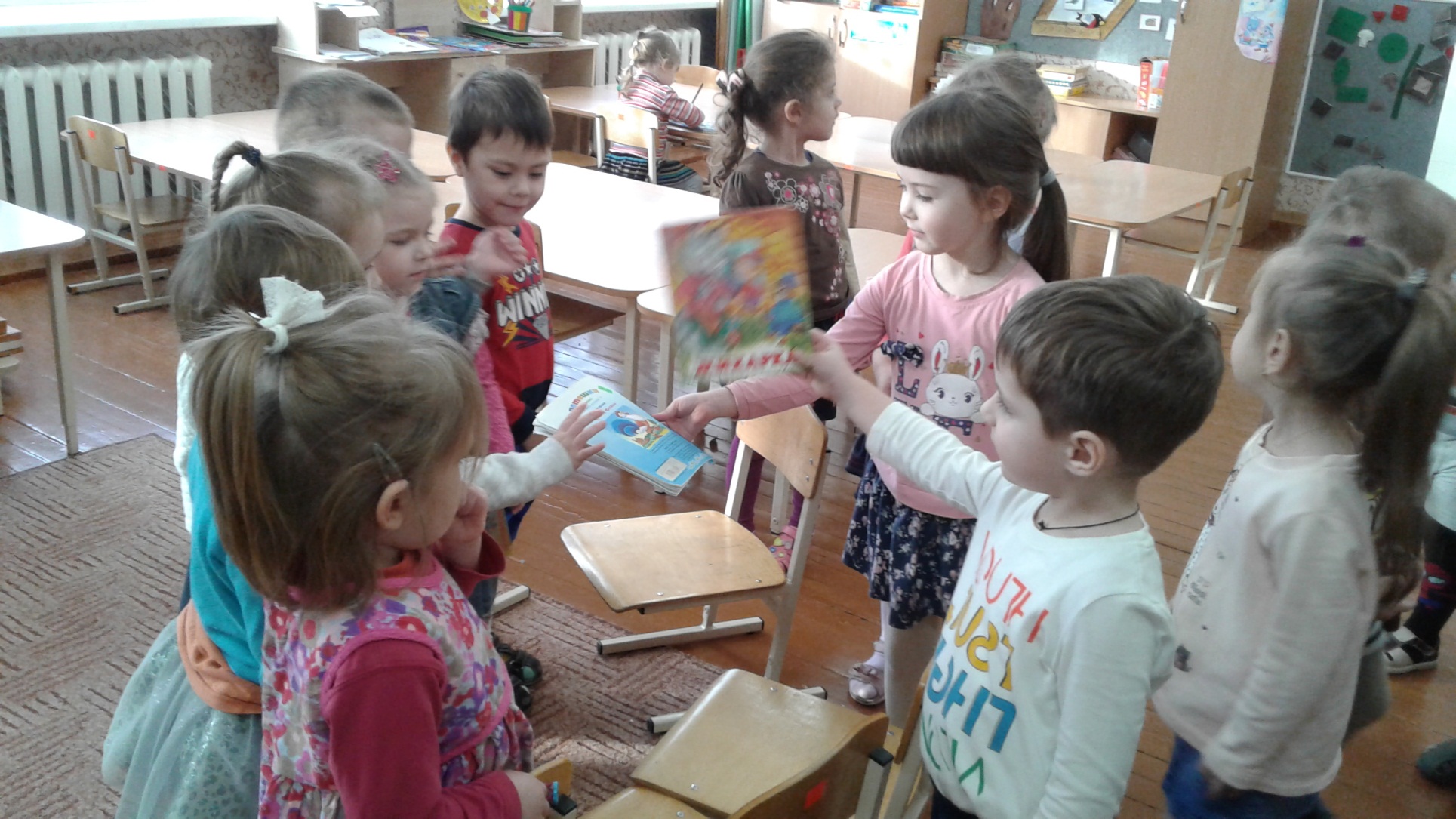 